План работыотдела культурно-массовой и воспитательной работыфевраль 2018 г.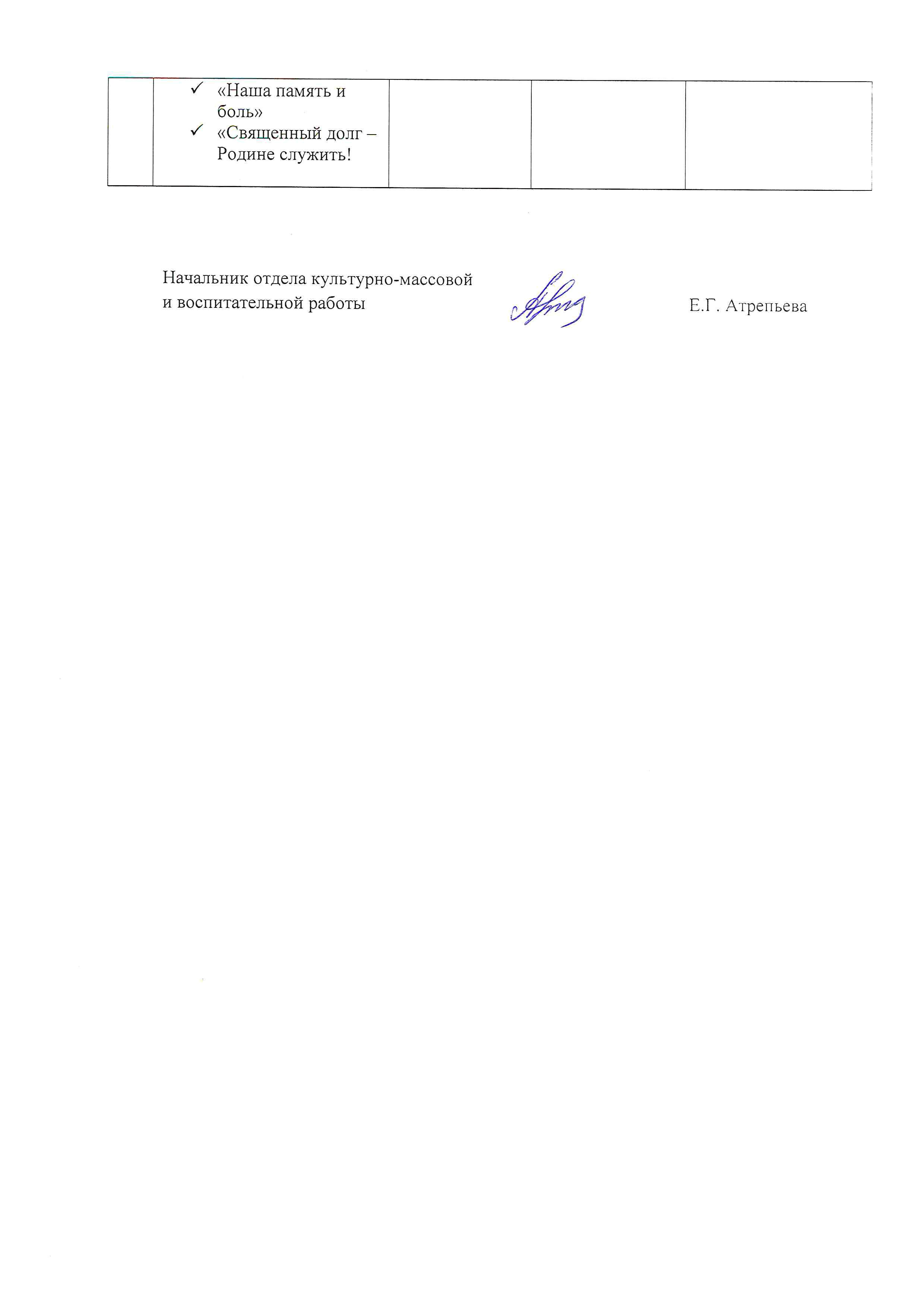 № п/пНазвание мероприятийДатаОтветственныеМесто проведенияПроведение месячника гражданско-патриотической направленности01.02.2018-28.02.2018Отдел культурно-массовой и воспитательной работы, кафедры, кураторыУчебные корпуса и общежитие институтаЗаседание Студенческого совета  института05.02.2018Евглевская Л.А.ПредседательЮлдашева Г.Ауд.37Заседание Студенческого совета общежития06.02.2018Пугачев А.А.ПредседательСолодов Р.Общежитие институтаВыпуск радиогазеты «Большая перемена» «Наука – это мы», посвящённый Дню российской науки08.02.2018Главный редактор Арцыбашева О.Учебные корпуса институтаТоржественное мероприятие, посвященное 75-ой годовщине освобождения г. Курска от немецко – фашистских захватчиков.В течение месяцаЕвглевская Л.А. Агитбригада «Будущее кооперации»Курская областьI этап Проекта «Помни, выбор всегда за тобой!» «Скажем НЕТ подростковой преступности!»13.02.2018Атрепьева Е.Г.Актовый зал институтаЗаседание волонтерской организации «Данко»13.02.2018Бокадорова А.О.Ауд.38II этап Проекта «Помни, выбор всегда за тобой!» «Скажем НЕТ подростковой преступности!»14.02.2018Атрепьева Е.Г.Актовый зал институтаКонкурс праздничных открыток- валентинок  «От сердца к сердцу» 14.02.2018Евглевская Л.А.Учебные корпуса институтаIII этап Проекта «Помни, выбор всегда за тобой!» «Скажем НЕТ подростковой преступности!»15.02.2018Атрепьева Е.Г.Актовый зал институтаДень открытых дверей18.02.2018Атрепьева Е.Г.Евглевская Л.А.Актовый зал институтаПраздничный выпуск радиогазеты «Большая перемена» посвященный Дню Защитника Отечества «Почетное дело – защита Отчизны»22.02.2018Евглевская Л.А.Курский институт кооперацииПраздничный концерт, посвященный Дню Защитника Отечества «Патриотизм, мужество, Отечество»22.02.2018Евглевская Л.А.Бокадорова А.О.Организации и предприятия г. Курска и Курской областиОрганизация посещения студентами Курского государственного драматического театра им. А.С. Пушкина.В течение месяцаЕвглевская Л.А.,кураторы-Организация посещения студентами Курского областного театра юного зрителя «Ровесник» В течение месяцаЕвглевская Л.А., кураторы-Участие в заседании школы актива при областном координационном студенческом совете.В течение месяцаЕвглевская Л.А.-Организация дежурства преподавателей в учебных корпусах и общежитии.В течение месяцаАтрепьева Е.Г.-Выезды с концертами в рамках  профориентационной работы.В течение месяцаЕвглевская Л.А.,Агитбригада «Будущее кооперации»-Информационная поддержка вузовского сайта по проведенным мероприятиям воспитательного характера.В течение месяцаАтрепьева Е.Г.-Книжные, обзорные  выставки:"Курск – город воинской славы!»;«Творцы русской науки!»;«Бессмертное имя - Пушкин!»;«Масленица идет – блин да мед несет!» «Читаем книги о Любви…»«Наша память и боль»«Священный долг – Родине служить!В течение месяцаБесчетникова Т.И.Библиотека института